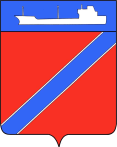 Совет Туапсинского городского поселенияТуапсинского районаРЕШЕНИЕ       От 3 февраля 2015 года                                                               № 32.7г.ТуапсеОб утверждении программы «Комплексное развитие систем коммунальной инфраструктуры города Туапсе» на период 20 лет (до 2032 года) с выделением 1-ой очереди строительства – 10 лет с . до .  и на перспективу до 2041 годаВ соответствии с Градостроительным кодексом Российской Федерации, Уставом Туапсинского городского поселения, Совет Туапсинского городского поселения Туапсинского района р е ш и л:Утвердить программу «Комплексное развитие систем коммунальной инфраструктуры города Туапсе» на период 20 лет (до 2032 года) с выделением 1-ой очереди строительства – 10 лет с 2013 г. до 2022 г. и на перспективу до 2041года согласно приложению.Контроль за выполнением настоящего решения возложить на комиссию по вопросам строительства, ЖКХ, топливно - энергетического комплекса, транспорта, торговли и связи.Настоящее решение подлежит официальному опубликованию.Настоящее решение вступает в силу со дня его официального опубликования.Глава Туапсинского городскогопоселения										А.В. ЧеховПредседатель Совета Туапсинского  городского поселения					Е.А. Яйли